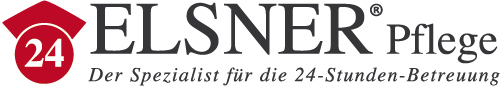 Ausfüllhilfe Wechsel oder zusätzliche selbständige Betreuungskraft„Zuschuss zur Unterstützung der 24-Stunden-Betreuung“Seite 1: Daten der pflegebedürftigen Person
Bitte Namen, Vornamen, Versicherungsnummer, Adresse einfügen. Ist die Pflegestufe unbekannt, kann man das entsprechende Feld freilassen.Seite 1: Daten des Zuschussbeziehers
Ist nur dann auszufüllen, wenn nicht der Patient die 24-Stunden-Förderung beantragt, sondern ein Angehöriger.Seite 2: Nur auszufüllen bei einem Wechsel der Betreuungskraft 
Beispiel: Die bestehende Betreuerin kommt nicht mehr und wird durch eine andere ersetzt.Bisherige Betreuungskraft:
Namen, Vornamen, SV-Nummer der Betreuerin und das Ende des Betreuungsverhältnisses angeben.An deren Stelle übernimmt folgende Betreuerin die Betreuung:Namen, Vornamen, SV-Nummer und Staatsbürgerschaft der Betreuerin und das Ende des Betreuungsverhältnisses angeben.Qualifikation:Oberes Feld:	Wenn Betreuerin ein Pflegezertifikat hat, „Ja“ ankreuzen, sonst „Nein“.
Bei „Nein“ kommt binnen 6 Monaten eine diplomierte Fachkraft vom 
Bundessozialamt beim Patienten vorbei  und vergewissert sich, dass die Betreuerin korrekt arbeitet.Unteres Feld: „Die Befugnis zu pflegerischen….“ Immer mit „Nein“ ankreuzen.Seite 2: Nur auszufüllen bei Vertragsabschluss mit einer zusätzlichen Betreuungskraft!
Beispiel: Der Turnus der 1. Betreuerin ist vorbei und die 2. Betreuerin kommt zum ersten Mal.Seite 3: Erklärung für die neue Betreuungskraft, Punkt 2.
Hier das Kästchen nach „oder“ ankreuzen und unterschreiben. Wie Sie dort lesen können, wird Sie innerhalb der nächsten Monate eine diplomierte Fachkraft besuchen, und sich vergewissern, dass die Betreuerin korrekt arbeitet. Seite 4: Folgende Unterlagen sind dem Antrag beizuschließen:
1. Kästchen: „Bestätigung der Anmeldung“ ankreuzen
2. Kästchen:  leer lassen
3. Kästchen: „Österreichischer Meldezettel….“ ankreuzen und Kopie des Meldezettels beilegen.
4. Kästchen:  „Die von der neuen …“ ankreuzen und die ausgefüllte „Erklärung der  selbständigen“
                         Betreuungskraft   von Seite 5 beilegen.
5. Kästchen:  leer lassenSeite 5: Erklärung der selbständigen Betreuungskraft
Hier muß die Betreuerin ihren Namen, die Adresse jener Familie einfügen bei der sie ihren Gewerbeschein gemeldet hat (sieht man aus dem Auszug von der Wirtschaftskammer, den die Franchise Partner von der Zentrale gemailt bekommen). Weiters muss sie  das erste Kästchen „Bei der Sozialversicherung der gewerblichen Wirtschaft“ ankreuzen. Das Kästchen „Die monatlichen Beiträge belaufen sich auf“ ist mit € 158,40 auszufüllen.Dieses Formular bitte beim für Sie zuständigen Bundessozialamt (Siehe Seite 6 des Antrages) abgeben. Wir übernehmen keine Garantie für die Vollständigkeit dieser Ausfüllhilfe und raten Ihnen, sich am besten mit einem Berater des Bundessozialamtes persönlich zu treffen.